EINREICHFORMULAR STYRIA AWARD 2024Vielen Dank – Sie haben nun alle notwendigen Unterlagen vorbereitet!Für die Teilnahme am Steirischen Bewerb – Landespreis Energy Globe STYRIA AWARD 2024 – bitten wir Sie Ihre Unterlagen ausschließlich per Mail an
 energyglobe@ea-stmk.at 
zu übermitteln!Die Einreichfrist endet am 16. Februar 2024!Kurzinfo zu den Rubriken:FORSCHUNG: Forschungsprojekte mit hohem InnovationsgradANWENDUNG: innovative Produkte, Dienstleistungen, Geschäftsmodelle, Prozesse und KampagnenKOMMUNEN: herausragendes Engagement auf kommunaler EbeneJUGEND UND BILDUNG: Projekte von/für junge Menschen sowie BildungsprojektEMOBILITÄT: umwelt- und klimafreundliche Lösungen für eine Mobilität der Zukunft in den Fokus stellt:Fokusthema „NEWCOMER“: eigeninitiative Umsetzung von umfassenden KlimaschutzmaßnahmenEnergie Agentur SteiermarkNikolaiplatz 4a/I, 8020 GrazEmail: energyglobe@ea-stmk.at Kontakt: +43 316 269700 – 17Website: https://www.technik.steiermark.at/
© Johannes Gellner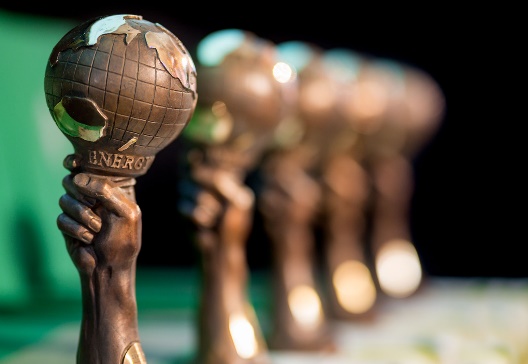 TEIL I – ALLGEMEINE KONTAKTINFORMATIONENTEIL I – ALLGEMEINE KONTAKTINFORMATIONENTEIL I – ALLGEMEINE KONTAKTINFORMATIONENTEIL I – ALLGEMEINE KONTAKTINFORMATIONENTEIL I – ALLGEMEINE KONTAKTINFORMATIONEN1.1 KONTAKTINFORMATIONEN DER ORGANISATION Bei einer Privatperson ist nur der Punkt 1.2 relevant.1.1 KONTAKTINFORMATIONEN DER ORGANISATION Bei einer Privatperson ist nur der Punkt 1.2 relevant.1.1 KONTAKTINFORMATIONEN DER ORGANISATION Bei einer Privatperson ist nur der Punkt 1.2 relevant.1.1 KONTAKTINFORMATIONEN DER ORGANISATION Bei einer Privatperson ist nur der Punkt 1.2 relevant.1.1 KONTAKTINFORMATIONEN DER ORGANISATION Bei einer Privatperson ist nur der Punkt 1.2 relevant.Name der Institution/ Organisation:Name der Institution/ Organisation:Straße und Hausnummer:Straße und Hausnummer:PLZ:Ort:Land:Homepage:TelefonFirmenemail:1.2 KONTAKTPERSON 1.2 KONTAKTPERSON 1.2 KONTAKTPERSON 1.2 KONTAKTPERSON 1.2 KONTAKTPERSON Vorname:Nachname:Titel:Geschlecht:Straße/
Hausnummer:PLZ:Ort:Land:Email der Kontaktperson:Telefon:Mobiltelefon:TEIL II - PROJEKT INFORMATIONEN – ÜBERBLICKTEIL II - PROJEKT INFORMATIONEN – ÜBERBLICK2.1 ALLGEMEINE INFORMATIONEN2.1 ALLGEMEINE INFORMATIONENProjektitel:Rubriken Steiermark  Forschung        Anwendung         Kommunen      
  Jugend u. Bildung         Mobilität           Fokusthema „Newcomer“Status der Umsetzung  in Planung      laufendes Projekt        abgeschlossenes ProjektUmsetzungsland2.2 PROJEKTZUSAMMENFASSUNG
Bitte beschreiben Sie in einer kurzen Zusammenfassung (~ 200-300 Worte), worum es im Projekt geht und welche Ergebnisse erzielt wurden (bitte geben Sie dazu konkrete Zahlen an). Gehen Sie dabei insbesondere auf erreichte Ergebnisse in Bezug auf Umweltschutz, Verbesserung der Lebensqualität oder wirtschaftlichen Situation der Betroffenen, Steigerung der Bewusstseinsbildung, Emissionsreduktion, Erneuerbare Energieformen, Energie- und Ressourceneffizienz, etc. ein. Bitte benutzen Sie einen formalen Schreibstil, da diese Zusammenfassung in unserer online Datenbank publiziert wird (benutzen Sie Ihren Namen bzw. den Organisationsnamen im Text und vermeiden Sie Ausdrücke wie Wir, Ich, Unsere Organisation, etc.).2.2 PROJEKTZUSAMMENFASSUNG
Bitte beschreiben Sie in einer kurzen Zusammenfassung (~ 200-300 Worte), worum es im Projekt geht und welche Ergebnisse erzielt wurden (bitte geben Sie dazu konkrete Zahlen an). Gehen Sie dabei insbesondere auf erreichte Ergebnisse in Bezug auf Umweltschutz, Verbesserung der Lebensqualität oder wirtschaftlichen Situation der Betroffenen, Steigerung der Bewusstseinsbildung, Emissionsreduktion, Erneuerbare Energieformen, Energie- und Ressourceneffizienz, etc. ein. Bitte benutzen Sie einen formalen Schreibstil, da diese Zusammenfassung in unserer online Datenbank publiziert wird (benutzen Sie Ihren Namen bzw. den Organisationsnamen im Text und vermeiden Sie Ausdrücke wie Wir, Ich, Unsere Organisation, etc.).TEIL III – DETAILLIERTE PROJEKTINFORMATIONENTEIL III – DETAILLIERTE PROJEKTINFORMATIONENA) AUSGANGSSITUATION UND KONTEXT IHRES PROJEKTS/IHRER INITIATIVE
Bitte beschreiben Sie (~ 200-300 Worte) die Ausgangssituation (Problematik, Herausforderungen) bevor das Projekt gestartet wurde. Abhängig von der Art Ihres Projekts gehen Sie bitte auf Aspekte im ökologischen, wirtschaftlichen, sozialen, Energiebereich oder anderweitig relevanten Umfeld in Ihrem Land ein.A) AUSGANGSSITUATION UND KONTEXT IHRES PROJEKTS/IHRER INITIATIVE
Bitte beschreiben Sie (~ 200-300 Worte) die Ausgangssituation (Problematik, Herausforderungen) bevor das Projekt gestartet wurde. Abhängig von der Art Ihres Projekts gehen Sie bitte auf Aspekte im ökologischen, wirtschaftlichen, sozialen, Energiebereich oder anderweitig relevanten Umfeld in Ihrem Land ein.B) BESCHREIBUNG DES PROJEKTZIELS UND DER MOTIVATION
Was war Ihre Motivation, dieses Projekt zu starten und was ist/war die Zielsetzung Ihres Vorhabens? (~ 200-400 Worte)B) BESCHREIBUNG DES PROJEKTZIELS UND DER MOTIVATION
Was war Ihre Motivation, dieses Projekt zu starten und was ist/war die Zielsetzung Ihres Vorhabens? (~ 200-400 Worte)C) PROJEKTUMFANG UND AKTIVITÄTEN ZUR UMSETZUNG
Bitte beschreiben Sie den Umfang des Projekts näher sowie die wichtigsten Aktivitäten, die im Rahmen der Umsetzung durchgeführt wurden (~ 200-400 Worte).C) PROJEKTUMFANG UND AKTIVITÄTEN ZUR UMSETZUNG
Bitte beschreiben Sie den Umfang des Projekts näher sowie die wichtigsten Aktivitäten, die im Rahmen der Umsetzung durchgeführt wurden (~ 200-400 Worte).D) INNOVATION
Bitte beschreiben Sie die innovativen Aspekte Ihres Projekts unter Berücksichtigung der technologischen Standards und sozialer Aspekte im Umsetzungsland (z.B. regionale Bedingungen oder Besonderheiten, soziale, wirtschaftliche und politische Situation) (~ 200-300 Worte).D) INNOVATION
Bitte beschreiben Sie die innovativen Aspekte Ihres Projekts unter Berücksichtigung der technologischen Standards und sozialer Aspekte im Umsetzungsland (z.B. regionale Bedingungen oder Besonderheiten, soziale, wirtschaftliche und politische Situation) (~ 200-300 Worte).E) UMSETZUNG UND KOSTEN
- Für Projekte mit einem technologischen Schwerpunkt: Bitte beschreiben Sie die eingesetzte Technologie sowie die Kosten und ökonomischen Vorteile- Für Projekte mit einem sozialen Schwerpunkt: Bitte beschreiben Sie den Umsetzungsweg, den Sie gewählt haben, und geben Sie an, welche sozialen Auswirkungen die gesetzten Maßnahmen auf welche Zielgruppen hatten.E) UMSETZUNG UND KOSTEN
- Für Projekte mit einem technologischen Schwerpunkt: Bitte beschreiben Sie die eingesetzte Technologie sowie die Kosten und ökonomischen Vorteile- Für Projekte mit einem sozialen Schwerpunkt: Bitte beschreiben Sie den Umsetzungsweg, den Sie gewählt haben, und geben Sie an, welche sozialen Auswirkungen die gesetzten Maßnahmen auf welche Zielgruppen hatten.F) BESCHREIBUNG DER ERGEBNISSE
Bitte beschreiben Sie möglichst konkret alle direkten und indirekten Resultate. Abhängig von Ihrem Projekt, fokussieren Sie bitte auf umwelttechnische und/oder soziale und/oder wirtschaftliche und/oder technische Aspekte, die aus der Umsetzung des Projekts resultieren. Bitte führen Sie konkrete Zahlen an (z.B. Anzahl der geschulten Personen oder neuer Jobs, Tonnen Reduktion CO2 Ausstoß, m3 behandeltes Wasser, MWh produzierter erneuerbarer Energie, Energieeffizienz vorher/nachher, Tonnen Abfall gesammelt/vermieden, Anzahl gepflanzter Bäume, usw.) und/oder beschreiben Sie, wie die Menschen oder die Umwelt anderweitig von dem Projekt profitiert haben (~ 200-300 Worte)F) BESCHREIBUNG DER ERGEBNISSE
Bitte beschreiben Sie möglichst konkret alle direkten und indirekten Resultate. Abhängig von Ihrem Projekt, fokussieren Sie bitte auf umwelttechnische und/oder soziale und/oder wirtschaftliche und/oder technische Aspekte, die aus der Umsetzung des Projekts resultieren. Bitte führen Sie konkrete Zahlen an (z.B. Anzahl der geschulten Personen oder neuer Jobs, Tonnen Reduktion CO2 Ausstoß, m3 behandeltes Wasser, MWh produzierter erneuerbarer Energie, Energieeffizienz vorher/nachher, Tonnen Abfall gesammelt/vermieden, Anzahl gepflanzter Bäume, usw.) und/oder beschreiben Sie, wie die Menschen oder die Umwelt anderweitig von dem Projekt profitiert haben (~ 200-300 Worte)G) POTENZIAL ZUR REPLIKATION (MODELLCHARAKTER)
Bitte beschreiben Sie welche Aussicht das Projekt auch auf eine Anwendung in anderen Regionen oder Ländern hat (~ 200-300 Worte)G) POTENZIAL ZUR REPLIKATION (MODELLCHARAKTER)
Bitte beschreiben Sie welche Aussicht das Projekt auch auf eine Anwendung in anderen Regionen oder Ländern hat (~ 200-300 Worte)TEIL IV – FOTOS UND PROJEKTDOKUMENTATIONBitte übermitteln Sie 4-6 Fotos (max. 3 MB pro Foto), die Ihr Projekt gut dokumentieren (Bevorzugtes Dateiformat .jpg oder .gif) inklusive Angabe zu den Fotocredits  Bitte führen Sie hier die Fotos mit Fotocredits kurz an: z.B. Bild 1.jpg Fotocredit: © Fotograf Franz Mustermann etc.
Sie können auch weitere ergänzende Projektunterlagen beilegen.TEIL V – ABSCHLIESSENDE INFORMATIONEN UND ERKLÄRUNGEN5.3 EINVERSTÄNDNISERKLÄRUNG (ZUSTIMMUNG IST VORRAUSSETZUNG FÜR TEILNAHME)Mit der Teilnahme zum Landespreis Energy Globe STYRIA AWARD stimme ich einer elektronischen Verarbeitung, der Nutzung innerhalb des Energy Globe Partnernetzwerks sowie einer Veröffentlichung meines Projekts zu. Für die Abwicklung des STEIRISCHEN BEWERBS - Landespreises Energy Globe STYRIA AWARD – ist die Energie Agentur Steiermark zuständig.  Ich erkläre hiermit, dass meine Angaben über das eingereichte Projekt richtig und vollständig sind und von der Abwicklungsstelle (Energie Agentur Steiermark Gmbh) ganz oder teilweise veröffentlicht werden können. Die Energie Agentur Steiemark haftet nicht für die Richtigkeit und Vollständigkeit dieser Angaben. Sollte es diesbezüglich zu Rechtsstreitigkeiten kommen, z.B. über Urheber- und Veröffentlichungsrechte, ist der Einreicher dafür verantwortlich, dass die Energie Agentur Steiermark in solche Rechtsstreitigkeiten nicht involviert wird. Der Einreicher wird die Energie Agentur Steiermark in jedem Fall hiervon vollständig gegen alle Auswirkungen im Zusammenhang mit solchen Rechtsstreitigkeiten freistellen. Durch das Ankreuzen von „Ja“ bestätige ich das Einverständnis mit dieser Erklärung und den damit verbundenen Rechtsfolgen (Die Zustimmung ist Voraussetzung für Teilnahme).Bitte markieren Sie das entsprechende Feld:  Ich bin mit den oben angeführten Bedingungen einverstanden.  Ich bin mit den oben angeführten Bedingungen NICHT einverstanden.